Источник: сайт ОБД Мемориал.https://obd-memorial.ru/html/info.htm?id=58618227Березин Иван ДмитриевичИнформация из документов, уточняющих потериID 58618227 После авторизации вы сможете ввести дополнительную информацию Добавить в избранное 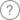 Фамилия Березин Имя Иван Отчество Дмитриевич Дата рождения/Возраст __.__.1900 Дата и место призыва 06.08.1941 Пугачевский РВК, Саратовская обл., Пугачевский р-н Воинское звание красноармеец Причина выбытия пропал без вести Дата выбытия __.12.1941 Название источника донесения ЦАМО Номер фонда источника информации 58 Номер описи источника информации 18004 Номер дела источника информации 647 